Внеклассное мероприятие для учащихся  3- 4 классов. « Композиторы – детям»Цель мероприятия : познакомить обучающихся с   творчеством  композиторов для детей , стимулировать интерес к музыкальной культуре и  занятиям музыкой , расширить кругозор учащихся .Ведущая: Здравствуйте, ребята! Здравствуйте, уважаемые гости !  Сегодня у нас праздник «Неделя музыки»  В течении все недели у нас в школе проходят мероприятия, посвященные  ее величеству МУЗЫКА.  И сегодня наша встреча не стало исключением .   Мы прикоснёмся с вами к прекрасному жанру искусства – музыке.(Л. Гоббартс Галоп –трамвай» ансамбль )1 чтец : Без музыки, без музыки              Нельзя прожить никак.              Не станцевать без музыки              Ни польку, ни гопак.2 чтец  И в танце не покружишься,             И маршем не пройдешь,             И песенку веселую            Ты в праздник не споешь!3чтец :  Царицей музыку зовут               И королевой величают.              Служить ей – это тяжкий труд,              Но радость каждый получает.Ведущая : Музыка, музыка, как можно много всего рассказать , но сегодня у нас с вами необычная. Прежде, чем познакомить вас с темой нашего мероприятия .отгадайте-ка загадку :Он пишет музыку для нас,Мелодии играет,Стихи положит он на вальс.Кто песни сочиняет?  (ответы детей  «Композитор»)- Правильно .Молодцы и сегодня мы будем говорить о композиторах и произведениях, которые они сочиняют для детей. И тема нашей встречи «Композиторы  - детям !» - Вы знаете, что композитор — это тот, кто пишет музыку. Чтобы сочинять музыку, необходим очень большой музыкальный талант и трудолюбие . Ведь музыка выражает то, что именно мы хотим . Только она говорит довольно специфическим языком : средствами музыкальной выразитедьности . К таким средствам можно отнести : темп, тональность, штрихи, регистр. И получается ,что сочинение музыки – это как будто  мозайка, которую сам композитор сочиняет. Иногда на сочинение музыкального произведения уходит неделя , а иногда можно полгода работать над материалом.  - Как вы думаете, какую музыку сложнее написать ? Для детей ? или для взрослых? (ответы)- Конечно ,для детей. Композитор должен понимать, что эту музыку играют дети и она должна быть понятна юным музыкантам. Надо понимать , какой характер хочешь передать, надо знать как правильно написать ноты, как сделать так ,чтобы было понятно всем ,как надо играть. И на помощь нам приходит нотная тетрадь и карандаш . А вы знаете ,что раньше ноты писали вручную и гусиным пером, а не как сейчас на компьютере, или карандашом. Как вы думаете музыку для детей когда стали писать ? Давно или не очень ?(правильно .) .. - А сейчас давайте перенесемся в далекий 17 век и представим себе такую картину: В напудренном парике ,окруженный детьми сидит за клавишами человек. Он сочиняет, а дети его слушают. Посмотрите ,сколько у него было детей ! ( 17 детей) Все дети  занимались музыкой, пели, играли на различных инструментах, сочиняли. Это их отец И.С.Бах –величайший композитор . рядом с ним Анна Магдалена Бах ,его жена. – мама, певица.( была на 16 лет моложе).Она тоже хочет научиться играть , ведь тогда было в моде «музицирование» . И тогда Бах специально для нее создает несложные пьесы , которые потом войдут в «Две нотные тетради Анны Магдалены Бах»  . По этим тетрадям учатся его дети, а потом будут учиться дети всего мира!!! Особое место в тетради занимают простые пьесы танцевальных жанров, их появление в семейном альбоме объясняется весьма просто: эти пьесы должны были сопровождать уроки танцев, которые получали дети Баха. Вот так вроде простые мелодии стали со временем  шедевром мирового фортепианного искусства.   - Потому что в то время ,фортепиано еще не было .А был клавесин .И музыку для фортепиано называли «Клавирная музыка». Клавесин  музыкальный инструмент . в котором было 2 клавиатуры ( громкая и тихая) вот так и возник   прием  «эхо» – противопоставление форте и пиано . Давайте послушаем   Может даже кто- нибудь  узнает свое произведение .(  «Менуэт»  И.С.Бах )-Ребята,а вы знаете что в то время было очень распостранено домашнее музыицирование и чуть ли не вкаждом доме был клавир . И если в семье у детей были яркие данные,то конечно родители занимались его образованием и в дальнейшем отправлялись путешествовать по разным странам, чтобы демонстрировать  таланты своего ребенка. -И вот таким уникальным ребенком был Вольфганг Амадей Моцарт .Моцарт с четырех лет одновременно стал обучаться игре на клавесине, органе и скрипке. Учил его  Леопольд Моцарт( известный скрипач и композитор. Уже в четыре года мальчик написал небольшой концерт для  клавесина. Мальчик сидел за столом, водил пером по бумаге с нотным станом, пачкая пальцы в чернильнице. Когда произведение было готово, взрослые сначала не поверили, что написанный наспех музыкальный текст с кляксами будет представлять какую-то художественную ценность. А потом решили сыграть по нотам «концерт» четырехлетнего Вольфганга.  В шестилетнем возрасте Вольфганг уже давал концерты в разных странах со своей сестрой и отцом. Всё это время Леопольд Моцарт следил, чтобы занятия были строгими и регулярными. Путешествуя с концертами по странам Моцарт продолжает писать музыкальные  произведения , а отец отмечает: «Все, что он знал раньше — это ничто по сравнению с тем, что он умеет сейчас». Недаром его назвали «Музыкальным вундеркиндом».  Давайте попробуем представить то временя и  попробуем почувствовать эпоху, когда жил этот маленький гений.( видео - Маленький Моцарт у Зальцбургского архиепископа) - То время дало много гениальных людей . Среди них  был выдающийся композитор Йозеф Гайдн .Его жизнь Была тяжелой и непростой. У мальчика был очень красивый голос и его зачислили в капеллу певчим, где он провел 10 лет вдали от дома ,от родителей . Когда же Гайдну исполнилось 17 лет и он потерял голос, капельмейстер вышвырнул юношу на улицу. Он долго скитался , был прислугой, чистил одежду и обувь . и был бродячим музыкантом и жил за минимальный заработок в 25 гульденов .И  много времени прошло,прежде чем он поступил на службу капельмейстером к богатейшим венгерским князьям Эстерхази.- Он  служил   капельмейстером  и придворного.Все его сочинения принадлежали князю,которому он служил. В ведении Гайдна находилась домашняя капелла Эстергази – хор, солисты и оркестр. За все неполадки, за все ссоры и отступления от правил поведения слуг-музыкантов отвечал Гайдн. Он же отвечал и за качество исполнения музыки, так как был дирижером. Он должен был сочинять любую музыку по требованию князя, не имея никаких прав на собственные сочинения – они тоже принадлежали князю, как и сам Гайдн. И даже одеваться он не мог по своему желанию и вкусу. Форма одежды – от чулок до парика – была установлена князем. Тридцать лет прожил Гайдн у Эстергази и все тридцать лет оставался "крепостным слугой". Так называл себя он сам, таким считал его и князь Николо Эстергази. И все-таки композитор Гайдн был веселым человеком!  . Себя Гайдн называл крепостным слугой, каким по существу и был. Гайдн обладал живостью ума, неистощимым юмором и склонностью к хорошей шутке. Много остроумной выдумки было в его симфониях. То он изобразит танец неуклюжего медведя, то кудахтанье курицы (впоследствии эти симфонии получили названия «Медведь», «Курица»). Гайдн несмотря на сложную жизнь очень любил детей. Он постоянно с ними шутил, играл .И с ним однажды произошла история.   Однажды Гайдн возвращался с охоты и по дороге попал на ярмарку. Заметив, с какой жадностью смотрит босоногая детворе на корзину продавца игрушек, он накупил глиняных совушек, кукущек, свистулек, дудочек и барабанчиков и роздал их детям. Счастливые оборванцы принялись с восторгом дудеть, свистеть и барабанить. А Гайдн с улыбкой слушал этот гомон и вскоре написал оригинальную, очаровательную «Детскую симфонию» (1794). Кроме струнного оркестра в симфонии используются детские игрушечные инструменты — кукушка, барабан, трещотка, труба, треугольник. Особенность этого произведения в том,что в этой симфонии могут принимать участие дети. Они  вместе со взрослыми принимают участие как исполнители. ( видео – Детская симфония)- Композиторы –очень творческие люди, которые черпали вдохновение на протяжении всей жизни. И многие композиторы любили уединение с самим собой, с природой .Таким композитором  был новержский композитор Э.Григ          -Эдвард Григ - человек с открытой и чистой душой и ясным взглядом, очень любил детей. По-детски светлым было его восприятие мира. Он любил легенды и сказания, казалось, верил в таинственных лесных духов: троллей, гномов, эльфов. Об этом он рассказывал в своей музыке, и она оказывалась близкой и понятной детям. Его  пьесы написаны как будто специально для юных музыкантов – так они просты, выразительны, изящны и не трудны для исполнения. В местечке Тролльхауген (холм троллей) Григ построил себе рабочий домик. Он стоял внизу у фьорда, вдалеке от основной виллы. Ни один человек не мешал ему, а природа, казалось, помогала ему.  Вот так и рождалась музыка в уединении с собой и природой)           ( Э.Григ Ноктюрн ) - Высоко ценил творчество Грига великий русский композитор П.И. Чайковский, он считал его своим другом, и отзывался о Григе с большой любовью: «В его музыке, проникнутой чарующей меланхолией, отражающей в себе красоты норвежской природы, то величаво широкой и грандиозной, то серенькой, скромной, убогой, но для души северянина всегда несказанно чарующей, есть что-то нам близкое, родное, немедленно находящее в нашем сердце горячий, сочувственный отклик. Не удивительно, что Грига везде любят, что он всегда популярен». Григ рос в состоятельной семье .Как было принято в состоятельных семьях, детей музыке обучали с самого детства. В двенадцать лет Эдвард Григ сочинил собственную музыку. Во время каждого выступления в кармане пиджака его лежала глиняная лягушка. Перед началом каждого концерта он вынимал её и гладил по спинке. Талисман работал: на концертах каждый раз был невообразимый успех.(Э.Григ   В пещере горного короля )- Говоря про композиторов , нельзя не сказать про великого русского  композитора  Петра Ильича Чайковского. Это великий композитор , который выделяется прежде всего творчеством для детей.Он рос в музыкальной семье. Дом был наполнен музыкой, родители очень любили музицировать  и часто устраивали вечера музыки. Любовь к музыке композитору привила его любимая мама. Петр Ильич уже с 5 лет занимался и в последствии стал композитором.- Композитор очень тепло относился к своим племянникам,навещал их после путешествий,играл им музыку,слушал рассказы .И вот находясь ,в очередном путешествии по Флоренции ,композитор задумал написать много произведений для детей. Через 1 месяц Петр Ильич приступает к работе над фортепианным циклом для детей « Детский альбом».Это было первое сочинение в России для детей .- Свой цикл детских фортепианных пьес, написанных в этом райском уголке, Чайковский посвятил одному из своих племянников — Володе Давыдову, которому на тот момент было шесть с половиной лет. Привязанность между дядей и племянником сохранилась до последних дней жизни Петра Ильича. Цикл состоит из 24 пьес, которые нельзя назвать связанными единой тематикой, но можно разделить на маленькие циклы :  «утренний». Он «Утренняя молитва», «Зимнее утро», «Мама» и связан с пробуждением, утренними размышлениями, согрет маминой любовью. Следующий  цикл-  домашних игр: бойких мальчишеских развлечений («Игра в лошадки», «Марш деревянных солдатиков»), и контрастная им глубоким драматизмом «кукольная трилогия»: «Болезнь куклы», «Похороны куклы», «Новая кукла». Кроме этих произведений мы можем попутешествовать по родной стране ( Мужик на гармонике играет) и побывать в других странах ( Французская песенка, Неаполитанская песенка) и танцы – «Вальс», «Полька», «Мазурка». В детском альбоме можно услышать сказки на ночь : «Няниной сказки» и «Бабы Яги»-А сейчас давайте вместе попробуем стать немного композиторами . Послушаем музыкальное произведение , и при помощи средств музыкальной выразительности попробуем составить «Музыкальную мозайку» и определить к какому циклу можно отнести эту детскую пьесу.( звучит « Марш деревянных солдатиков» - подбираем средства муз. выразительности и выбираем цикл) -Кроме фортепианной музыки ,в творчестве П.И.Чайковского  большое место отводится балетам . Известные балеты « Щелкунчик», « Лебединое озеро», «Спящая красавица».В сказочных образах своих балетов композитор воплотил глубоко гуманную мечту о вечном добре, любви и счастье, никогда не угасавшую в нем, как бы ни была мрачна и жестока окружающая действительность. -В наше время тоже много композиторов пишут музыку для детей. У нас на концертах можно услышать джазовые  произведения Марты Майер.Она –независимый преподаватель фортепианои композитор фортепианных пьес.Проживает в Лейк-Сити, штат Флорида. Она известна произведениями не только джазовыми,но и сольными книгами для фортепиано «Романтические впечатления», в которых есть пьесы и для начинающих, так и для опытных исполнителей. И сейчас вы услышите эти чудесные произведения .( М.Mier Pastoral )(M.Mier  Enchsnted Waterfaal )-А сейчас , давайте познакомимся с музыкальным творчеством Екатерины Олёрской .  Она  проживает  в городе Улан-Удэ и сочиняет произведения для детей. Но эти произведения непростые , они идут в сопровождениии фонограммы. Давайте послушаем несколько. ( Е.Олерская  Веселые Башмачки ) (Е.Олерская  Новогоднее настроение )- В нашей стране тоже очень много современных композиторов, которые пишут музыку для детей. Например: Екатерина Гигевич .Начала заниматься музыкой в 6 лет в семье музыкантов. Она и педагог и композитор. Сейчас она  преподает в академии музыки и совмещает свою деятельность с композиторской . Пишет очень много произведений для муз.инструментов, ансамблей разных инструментов . И сейчас мы послушаем несколько.(Е.Гигевич  «Игрушка») ,  ( Е.Гигевич  фортепианный ансамбль  «Кошкин дом» )- Понравилась музыка? Правда , когда слушаем эту музыку ,сразу представляется мультик « Кошкин дом». -А закончить мероприятие мы хотим словами известного детского композитора Дмитрий Борисович Кабалевского- «Музыка не только доставляет нам удовольствие. Она многому учит. Она, как книга, делает нас лучше, умнее, добрее».-  Поэтому   учитесь понимать музыку и любите музыку ! - Спасибо за внимание ! До новых встреч! -Всем участникам мероприятия в подарок  буклеты на память и музыкальный подарок от наших ведущих.    (Б.Печерский «Полька – неваляшка» ансамбль  )  ПРИЛОЖЕНИЯ :Приложение 1- «Музыкальная мозайка» (можно дополнять другими характеристиками) Приложение 2 – комплект картинок  для мероприятия  и просмотра на тв.Приложение 3 – буклет для участников мероприятия .Интернет-источники: https://zen.yandex.ru/media/id/5ca498931b3a6c00b32934bd/notnaia-tetrad-anny-magdaleny-bah-istoriia-sozdaniia-5d6b86a2fe289100ae73e2a9«Тетрадь А.М.Бах»https://ru.wikipedia.org/wiki/Моцарт,_Вольфганг_Амадей    биография В.А.Моцарта https://venagid.ru/14523-kompozitor-franz-joseph-haydn-osnovatel-klassicheskogo-instrumentalnogo-zhanra биография Й.Гайдна https://stories-of-success.ru/edvarda-griga   Э.Григ https://soundtimes.ru/kamernaya-muzyka/udivitelnye-muzykalnye-proizvedeniya/p-i-chajkovskij-detskij-albomП.И.Чайковский Детский альбом https://ds02.infourok.ru/uploads/ex/0936/0001b6e5-56a5f484/img24.jpg стихотворение https://youtu.be/mv2EOH1c_iA-  Паращук И. М.Майер « Волшебный водопад» Е.Гигевич « Игрушка» https://youtu.be/tmWIdzQwb8o     Е.Гигевич «Кошкин дом»                                                   https://www.youtube.com/539b4a7e-6f64-4c90-b893-7f099eb895c9-  « Тетрадь Анны  Магдалены  Бах» https://youtu.be/NRapeZ4yVoc?list=LL- «Маленький  В.А.Моцарт»https://youtu.be/J6hGHTFuemo -П.И.Чайковсий  Марш деревянных солдатиков https://youtu.be/cqTw5vQvtu4 - Э.Григ « В пещере горного короля».https://youtu.be/k1Z1FxYKG_0     Е.Олерская  Башмачки https://youtu.be/bhe8tADpReY     Е.Олерская Новогоднее настроение https://youtu.be/nDwJb3QDcqk   Й.Гайдн Детская симфония 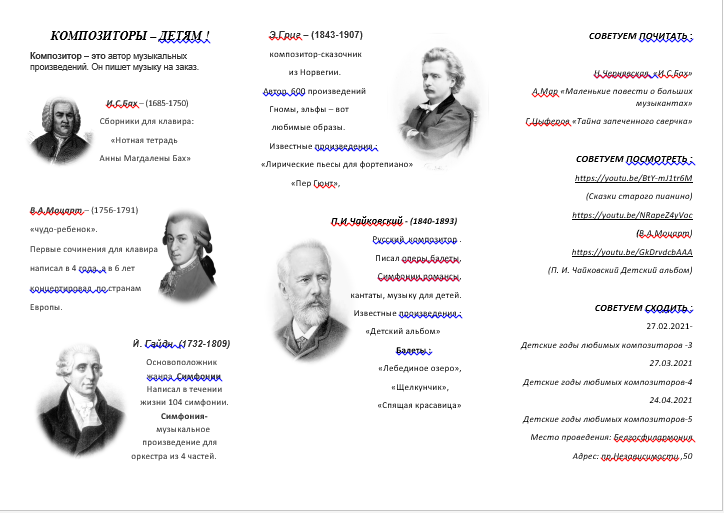 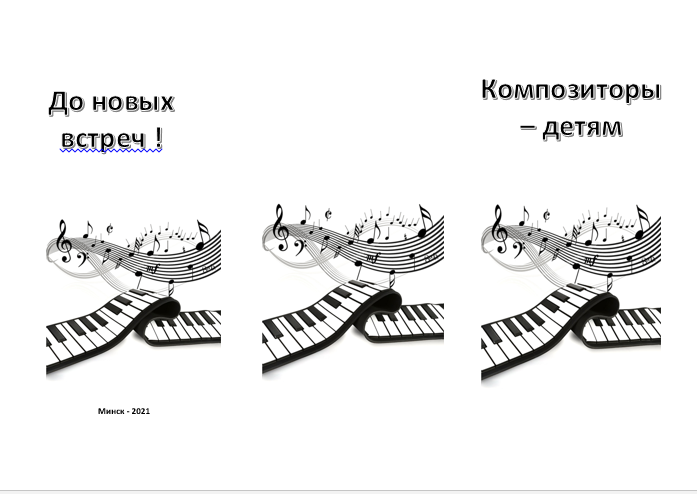 Темп музыкиЛад Размер музыкиМуз. штрихи  Настроение Рисунки на доске БыстрыйМажор24Певучая Танцевальное Пейзаж- картины природы.Подвижный Минор 34КороткаяШутливое Танцующие дети Медленный44Плавная Радостное Маршир.детиСпокойный  3, 68, 8Отрывистая Грустное Поющие дети Другой (написать)Другой(Написать)Другой (написать)Другое (написать)Другой (нарисовать)